แบบใบลาป่วย ลาคลอดบุตร ลากิจส่วนตัว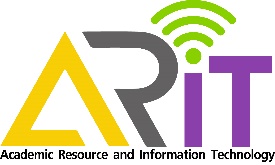 เขียนที่ สำนักวิทยบริการและเทคโนโลยีสารสนเทศ	วันที่ ........... เดือน ................................. พ.ศ. .................เรื่อง	…………………………………เรียน	ผู้อำนวยการสำนักวิทยบริการและเทคโนโลยีสารสนเทศ	ข้าราชการ/ลูกจ้างประจำ/พนักงานราชการ	ข้าพเจ้า .................................................................... เป็น 	พนักงานมหาวิทยาลัย/ลูกจ้างมหาวิทยาลัยตำแหน่ง ............................................................ สังกัด สำนักวิทยบริการและเทคโนโลยีสารสนเทศ มหาวิทยาลัย
ราชภัฏจันทรเกษม กระทรวงการอุดมศึกษา วิทยาศาสตร์ วิจัยและนวัตกรรม	 ป่วยขอลา	 กิจส่วนตัว  เนื่องจาก .................................................................................................................................	 คลอดบุตรตั้งแต่วันที่ ............................................................... ถึงวันที่ .................................................... มีกำหนด ................ วันช่วงเวลาที่ลา  08.30-16.30 น.  08.30-12.00 น.  13.00-16.30 น.ข้าพเจ้าได้ลา     ป่วย      กิจส่วนตัว      คลอดบุตร ครั้งสุดท้ายเมื่อวันที่ ...................................................... ถึงวันที่ .............................................. มีกำหนด ................ วันในระหว่างลาจะติดต่อข้าพเจ้าได้ที่ .......................................................................................................................................................................................................................................................... โทรศัพท์ ..............................................		        ขอแสดงความนับถือสถิติการลาในปีงบประมาณนี้                                   (ลงชื่อ) ....................................................................		( .............................................................. )                                                                                                 ความเห็นของผู้บังคับบัญชา               ..................................................................	   (ลงชื่อ) ...................................................................	            ( .............................................................. )                                                                           			  ผู้บังคับบัญชาเบื้องต้น	    วันที่ ................ / ............................. / .................	คำสั่ง		 อนุญาต    ไม่อนุญาต   (ลงชื่อ) ........................................................... ผู้ตรวจสอบ 	 	        ( .............................................................. )	 (ลงชื่อ) .................................................................  วันที่ ................ / ............................. / ................              (ผู้ช่วยศาสตราจารย์เอกพรรณ ธัญญาวินิชกุล)                                                                                                                                                	                                                           ผู้อำนวยการสำนักวิทยบริการและเทคโนโลยีสารสนเทศ	                                                      ปฏิบัติราชการแทนอธิการบดีมหาวิทยาลัยราชภัฏจันทรเกษม                                                                         วันที่ ................ / ............................. / ..................ประเภทลาลามาแล้วลาครั้งนี้รวมเป็นป่วย(วันทำการ)(วันทำการ)(วันทำการ)กิจส่วนตัว(วันทำการ)(วันทำการ)(วันทำการ)ป่วยรักษาตัว(วันทำการ)(วันทำการ)(วันทำการ)คลอดบุตร(วันทำการ)(วันทำการ)(วันทำการ)